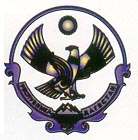 РЕСПУБЛИКА ДАГЕСТАН   от 25 мая  2018г.                                                                                 № 17/р                                   РаспоряжениеОб объявлении конкурса на замещения вакантной должности      «Управляющий делами администрации  МР «Тляратинский район»  В соответствии с Федеральным Законом от 02.03.2018 г. № 25 «О муниципальной службе Российской Федерации»  и решения районного Собрания депутатов МР «Тляратинский район» от 28.10.2012г. « Об утверждении положения о порядке проведения конкурса на замещения вакантной должности муниципальной службы»:  1.Объявить конкурс на  замещения вакантной должности «Управляющий делами администрации МР «Тляратинский район» -1 ед.  2. Утвердить состав конкурсной комиссии по проведению конкурса на замещение вакантной должности в составе:   Раджабова Р.Г.-  глава МР «Тляратинский район», председатель комиссии;   Абдулаева А.С. – Председатель районного Собрания депутатов                                        (По согласованию   Абдулхаликова Р.Т.- заместителя главы МР «Тляратинский район»,                                       заместитель комиссии;  Саидовой М.И.         – заместитель главы МР «Тляратинский район»,                                       заместитель комиссии;                                       члены комиссии:Магомедова М.Г.     – начальника управления сельского хозяйстваГамзатов А.Ш. – председатель комитета по экономике и имущественных отношений; Магомедов Р.А.  – помощник руководителя по антикоррупционной деятельности, отдел кадров;Абасова М,Х. – руководитель финансового управления Администрации;Абдурахманова И.С. – заведующий отделом  по работе с сельскими администрациями района;Исмаилова У.К.  – начальника управления культуры администрации;Меджидова С.А.- начальника управления образования;Гусенгаджиевой  Р.Г.- зав отделом регистрации гражданских актов(ЗАГС);3. Комиссии провести конкурс в два этапа, согласно Устава МР «Тляратинский район»:             I этап - 20 июня;             II этап – 28 июня.4.Комиссии проводить работу, согласно  действующего законодательства.5.Системному администратору администрации (Асхабалиеву А.С) и редактору районной газеты «Тлярата»    (Расулов Р.) опубликовать весь материал по конкурсу на замещение вакантной должности на официальном сайте администрации и районной газете.6.Контроль за исполнением  настоящего распоряжения оставляю за собой.Глава администрации«Тляратинский район»                                                        Р.Г.Раджабав  МР  «ТЛЯРАТИНСКИЙ РАЙОН»368420 Тляратинский район                   тел. (8265)3-42-34, 3-42-05                    с. Тлярата